AIR TRANSPORTATION 49.0100.00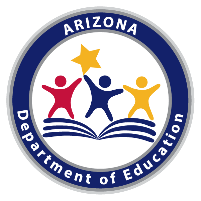 TECHNICAL STANDARDSAn Industry Technical Standards Validation Committee developed and validated these standards on March 27, 2014. The Arizona Career and Technical Education Quality Commission, the validating authority for the Arizona Skills Standards Assessment System, endorsed these standards on May 13, 2014.Note: Arizona’s Professional Skills are taught as an integral part of the Air Transportation program.AIR TRANSPORTATION 49.0100.00TECHNICAL STANDARDSAn Industry Technical Standards Validation Committee developed and validated these standards on March 27, 2014. The Arizona Career and Technical Education Quality Commission, the validating authority for the Arizona Skills Standards Assessment System, endorsed these standards on May 13, 2014.Note: Arizona’s Professional Skills are taught as an integral part of the Air Transportation program.The Technical Skills Assessment for Air Transportation is available SY2017-2018.The Technical Skills Assessment for Air Transportation is available SY2017-2018.STANDARD 1.0 DEMONSTRATE AN UNDERSTANDING OF THE HISTORY AND GROWTH OF THE AEROSPACE INDUSTRYSTANDARD 1.0 DEMONSTRATE AN UNDERSTANDING OF THE HISTORY AND GROWTH OF THE AEROSPACE INDUSTRY1.1Discuss the birth of flight, including aviation’s early pioneers1.2Understand the historical factors influencing the growth of aviation1.3Discuss the role of government in the growth and development of aviation1.4Understand the current challenges and opportunities in the further development of aviationSTANDARD 2.0 DEMONSTRATE THE UNDERSTANDING OF FUNDAMENTALS OF FLIGHTSTANDARD 2.0 DEMONSTRATE THE UNDERSTANDING OF FUNDAMENTALS OF FLIGHT2.1State and give examples of the application of flight (e.g., Newton’s laws of motion, Bernoulli’s principle, and Venturi effect)2.2Name and compare the four forces of flight (i.e., weight, lift, drag, thrust, etc.)2.3Identify the function and parts of an airfoil, including flight control surfaces (e.g., leading edge, trailing edge, chord, and upper and lower camber)2.4Identify specific aircraft handling characteristicsSTANDARD 3.0 DEMONSTRATE AN UNDERSTANDING OF FEDERAL AVIATION REGULATIONS (FAR) AND OTHER REQUIREMENTSSTANDARD 3.0 DEMONSTRATE AN UNDERSTANDING OF FEDERAL AVIATION REGULATIONS (FAR) AND OTHER REQUIREMENTS3.1Define acronyms and terms most frequently used for reference documents and in pilot/controller communications [e.g., those listed in the CFR (Code of Federal Regulation), AIM (Aeronautical Information Manual), and the Lexicon of the ICAO (International Civil Aviation Organization)]3.2Describe the general content of section and parts of the CFR that pertain to the aviation industry [ref. 14 CFR Section A, Parts 1, 43, 61, 65, 67, 91, and 121; NTSB (National Transportation Safety Board) Part 830; and 49 CFR 1552-TSA (Transportation Safety Administration) Regulations)]3.3Explain Aircraft Certificates and Documents, their operating limitations, placards, and markings, including the medical certificate class and duration (e.g., Certificate of Airworthiness, Certificate of Registration, Journey Log, Pilot Operating Handbook, Pilot License, Radio Operator’s License, Interception Signals, and Weight and Balance Report )  3.4Explain airworthiness requirements (e.g., day and night Visual Flight Rules, airworthiness compliance records, and airworthiness with inoperative instruments and equipment)3.5List the general eligibility requirements for a private pilot certificate (ref. 14 CFR/FAR 61.103)3.6Compare and contrast requirements for a private pilot certificate with requirements for other pilot certificates and ratings (i.e., student, sport, recreational, instrument, commercial, type, airline transport pilot certificates, etc.)3.7Identify and describe required documents that an airman must present for inspection upon reasonable, authorized requests (i.e., airman certificate, medical certificate, aircraft records, airworthiness documentation, etc.)STANDARD 4.0 DEMONSTRATE AN UNDERSTANDING OF AIRFRAME AND POWERPLANT SYSTEMSSTANDARD 4.0 DEMONSTRATE AN UNDERSTANDING OF AIRFRAME AND POWERPLANT SYSTEMS4.1Describe and identify powerplant components and the theory of operation4.2Describe a basic cooling system, its equipment operations and possible malfunctions4.3Describe various aircraft fuel systems, their equipment operations and possible malfunctions4.4Demonstrate an understanding of basic electricity as it applies to various aircraft electrical systems 4.5Describe a basic lubrication system, its equipment operations and possible malfunctions4.6Describe basic aircraft pneudraulics systems, their equipment operations and possible malfunctions4.7Demonstrate basic operation of an aircraft engine, including proper interpretation of engine instrumentsSTANDARD 5.0 DEMONSTRATE AN UNDERSTANDING OF AEROSPACE NAVIGATIONAL SYSTEMS AND PROCEDURESSTANDARD 5.0 DEMONSTRATE AN UNDERSTANDING OF AEROSPACE NAVIGATIONAL SYSTEMS AND PROCEDURES5.1Define basic navigational concepts (e.g., pilotage, dead reckoning, and radio navigation)5.2Describe and demonstrate VOR and ADF equipment and navigation5.3Describe and demonstrate GPS equipment and operations5.4Understand RNAV principles5.5Understand the use of various flight planning computers5.6Explain sectional charts and their use and the use of PDAs for electronic replacement5.7Explain en-route and terminal approach and departure procedures5.8Explain emergency procedures for lost communications5.9Discuss and interpret aircraft performance5.10Plan and demonstrate a cross-country flight5.11Apply understanding of the national airspace systemSTANDARD 6.0 DEMONSTRATE AN UNDERSTANDING OF AIRPORT OPERATIONS AND MANAGEMENTSTANDARD 6.0 DEMONSTRATE AN UNDERSTANDING OF AIRPORT OPERATIONS AND MANAGEMENT6.1Understand the airport as a system of integrated components and operations6.2Understand airport flight and ground operations, including airport and runway signs, markings, and lighting6.3Demonstrate an understanding of how to improve runway incursion avoidance and detection capabilities6.4Understand airport support systems and function (e.g., air traffic control, security, aircraft support, terminal management, and information systems)6.5Use and explain aircraft voice communications equipment and proper phraseology in ATC communications, including phonetic alphabetSTANDARD 7.0 DEMONSTRATE SAFETY IN AVIATIONSTANDARD 7.0 DEMONSTRATE SAFETY IN AVIATION7.1Apply safety to aircraft ground handling operations7.2Understand shop safety considerations [FOD, tool accountability (usage, calibration, maintenance, storage), PPE, and hazmat]7.3Understand principles of flight safety (air and ground operations)STANDARD 8.0 DEMONSTRATE AN UNDERSTANDING OF AVIATION METEOROLOGYSTANDARD 8.0 DEMONSTRATE AN UNDERSTANDING OF AVIATION METEOROLOGY8.1Demonstrate an understanding of weather theory8.2Demonstrate an understanding of weather hazards and how to deal with them8.3Demonstrate the ability to access and analyze weather reports, charts, and forecasts from various sourcesSTANDARD 9.0 DEMONSTRATE FLIGHT PLANNING SKILLSSTANDARD 9.0 DEMONSTRATE FLIGHT PLANNING SKILLS9.1Understand and demonstrate weight and balance theory and calculations9.2Demonstrate flight planning procedures (e.g., route, weather, fuel, airports, NOTAMS, flightlog, and post-flight operations)9.3Demonstrate understanding of aircraft performance and limitations (e.g., use of charts, tables, and data to determine performance; and effects of atmospheric conditions on aircraft performance)9.4Demonstrate understanding of  VFR/IFR flight plansSTANDARD 10.0 DEMONSTRATE AN UNDERSTANDING OF HUMAN FACTORSSTANDARD 10.0 DEMONSTRATE AN UNDERSTANDING OF HUMAN FACTORS10.1Understand concepts of CRM (Crew Resources Management)10.2Demonstrate situation awareness10.3Demonstrate correct ADM (Aeronautical Decision Making) skills10.4Understand basic aviation physiology (e.g., symptoms, causes, effects, and corrective actions for hypoxia, hyperventilation, middle ear, and sinus problems; spatial disorientation, motion sickness, carbon monoxide poisoning, stress and fatigue, and dehydration; and physiological aspects of night flying, light systems, night orientation, and night illusions) 